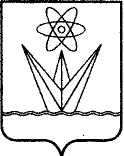 АДМИНИСТРАЦИЯЗАКРЫТОГО АДМИНИСТРАТИВНО-ТЕРРИТОРИАЛЬНОГО ОБРАЗОВАНИЯ ГОРОДА  ЗЕЛЕНОГОРСКА КРАСНОЯРСКОГО КРАЯП О С Т А Н О В Л Е Н И Е 14.09.2020                                         г. Зеленогорск                                          № 120-п О внесении изменений в Примерное положениеоб оплате труда работников муниципальных бюджетных и казенных учреждений,находящихся в ведении МКУ «КФиС», утвержденное  постановлением АдминистрацииЗАТО г. Зеленогорска от 31.08.2018 № 165-пНа основании Трудового кодекса Российской Федерации, в соответствии с постановлением Администрации  ЗАТО г. Зеленогорска  от 14.03.2019       № 47-п «Об утверждении Положения о системе оплаты труда работников муниципальных учреждений города Зеленогорска»,  руководствуясь Уставом города,ПОСТАНОВЛЯЮ:Внести в Примерное положение об оплате труда работников муниципальных бюджетных и казенных учреждений, находящихся в ведении Муниципального казенного учреждения «Комитет по делам физической культуры и спорта г. Зеленогорска», утвержденное постановлением  Администрации ЗАТО г. Зеленогорска от 31.08.2018 № 165-п, изменения, изложив  приложение № 1 в редакции согласно приложению к настоящему постановлению.2. Настоящее постановление вступает в силу в день, следующий за днем его опубликования в газете «Панорама», и распространяется на правоотношения, возникающие с 01.10.2020.Глава ЗАТО г. Зеленогорска			           	            М.В. СперанскийПриложение к постановлению Администрации ЗАТО г. Зеленогорска от 14.09.2020  № 120-пМинимальные размеры окладов (должностных окладов), ставок заработной платы1. Минимальные размеры окладов (должностных окладов), ставок заработной платы должностей работников физической культуры и спорта:1.1. Физкультурно-спортивные организации, осуществляющие обучение: 1.1.1. Профессиональная квалификационная группа (далее - ПКГ) должностей работников физической культуры и спорта должностей первого уровня:1.1.2. ПКГ должностей работников физической культуры и спорта должностей второго уровня: Иные учреждения:1.2.1. ПКГ должностей работников физической культуры и спорта должностей первого уровня:1.2.2. ПКГ должностей работников физической культуры и спорта должностей второго уровня:2. Минимальные размеры окладов (должностных окладов), ставок заработной платы должностей работников образования: 2.1. ПКГ должностей работников учебно-вспомогательного персонала первого уровня:2.2. ПКГ должностей работников учебно-вспомогательного персонала второго уровня:2.3. ПКГ должностей педагогических работников:3. Минимальные размеры окладов (должностных окладов), ставок заработной платы общеотраслевых должностей руководителей, специалистов и служащих: 3.1. ПКГ «Общеотраслевые должности служащих первого уровня»:3.2. ПКГ «Общеотраслевые должности служащих второго уровня»:3.3. ПКГ «Общеотраслевые должности служащих третьего уровня»:4. Минимальные размеры окладов (должностных окладов), ставок заработной платы должностей медицинских и фармацевтических работников:4.1. ПКГ «Средний медицинский и фармацевтический персонал»:4.2. ПКГ «Врачи и провизоры»:5. Минимальные размеры окладов (должностных окладов), ставок заработной платы общеотраслевых профессий рабочих:5.1. ПКГ «Общеотраслевые профессии рабочих первого уровня»:5.2. ПКГ «Общеотраслевые профессии рабочих второго уровня»:6. Минимальные размеры окладов (должностных окладов), ставок заработной платы должностей работников культуры, искусства и кинематографии:6.1. ПКГ «Должности работников культуры, искусства и кинематографии ведущего звена»:7. Минимальные размеры окладов (должностных окладов), ставок заработной платы по должностям, не включенным  в профессиональные квалификационные группы:Приложение № 1                                                              к Примерному положению об оплате труда работников муниципальных бюджетных и казенных учреждений, находящихся в ведении Муниципального казенного учреждения «Комитет по делам физической культуры и спорта г. Зеленогорска»         Квалификационные уровни          Минимальный размер оклада  
  (должностного оклада), ставки заработной платы, руб.2 квалификационный уровень                6 208         Квалификационные уровни          Минимальный размер оклада  
  (должностного оклада), ставки заработной платы, руб.1 квалификационный уровень                7 7862 квалификационный уровень                9 3113 квалификационный уровень                9 668         Квалификационные уровни          Минимальный размер оклада  
  (должностного оклада), ставки заработной платы, руб.квалификационный уровень               5 667         Квалификационные уровни          Минимальный размер оклада  
  (должностного оклада), ставки заработной платы, руб.1 квалификационный уровень                7 1102 квалификационный уровень                8 5013 квалификационный уровень                8 826        Квалификационные уровни         Минимальный размер оклада  
  (должностного оклада), ставки заработной платы, руб.3 511        Квалификационные уровни         Минимальный размер оклада  
  (должностного оклада), ставки заработной платы, руб.1 квалификационный уровень              5 1642 квалификационный уровень              5 667        Квалификационные уровни         Минимальный размер оклада  
  (должностного оклада), ставки заработной платы, руб.1 квалификационный уровень              6 3722 квалификационный уровень              6 8703 квалификационный уровень              7 4124 квалификационный уровень7 952        Квалификационные уровни         Минимальный размер оклада  
  (должностного оклада), ставки заработной платы, руб.1 квалификационный уровень              3 5112 квалификационный уровень              3 704        Квалификационные уровни         Минимальный размер оклада  
  (должностного оклада), ставки заработной платы, руб.1 квалификационный уровень              3 8962 квалификационный уровень              4 282        Квалификационные уровни         Минимальный размер оклада  
  (должностного оклада), ставки заработной платы, руб.       1 квалификационный уровень       4 282       2 квалификационный уровень       4 704       3 квалификационный уровень       5 164       4 квалификационный уровень       6 208       5 квалификационный уровень       7 248        Квалификационные уровни         Минимальный размер оклада  
  (должностного оклада), ставки заработной платы, руб.3 квалификационный уровень              5 666        Квалификационные уровни         Минимальный размер оклада  
  (должностного оклада), ставки заработной платы, руб.2 квалификационный уровень              7 786        Квалификационные уровни         Минимальный размер оклада  
  (должностного оклада), ставки заработной платы, руб.1 квалификационный уровень              3 016        Квалификационные уровни         Минимальный размер оклада  
  (должностного оклада), ставки заработной платы, руб.1 квалификационный уровень              3 5112 квалификационный уровень              4 2823 квалификационный уровень              4 704        Квалификационные уровни         Минимальный размер оклада  
  (должностного оклада), ставки заработной платы, руб.6 208Должности, не вошедшие в профессиональные квалификационные группыМинимальный размер оклада  
(должностного оклада), ставки
    заработной платы, руб.Водитель снегоочистительной техники (тракторист)                             3 895Главный инженер9 025Специалист по охране труда	4 282Ведущий специалист по охране труда	6 208Специалист по охране труда II категории4 704Специалист по охране труда I категории5 164Специалист в сфере закупок  I категории5 164 Начальник отдела (структурного подразделения)9 025Специалист по безопасности дорожного движения4 282